YOHANN MARCHANDSur toi personnellement : 1.     Pour toi, le football c’est : une occupation2.     Club(s) précédent(s) : aucun3.     Le plus haut niveau auquel tu as joué : D14.     Depuis quand es-tu au club : 20 ans5.     Poste que tu occupes sur le terrain : offensif6.     Le poste que tu aimerais jouer : milieu7.     Le meilleur joueur du monde à ton poste : Je ne connais pas le nom des remplaçants8.     Un geste de superstition : Ne pas en avoir9.     Ton geste technique préféré : le coup d épaule
10.   Ton club préféré : Belleville sur vie11.   Ton joueur préféré  : Seb P
12.   Ton entraineur préféré : DD 
 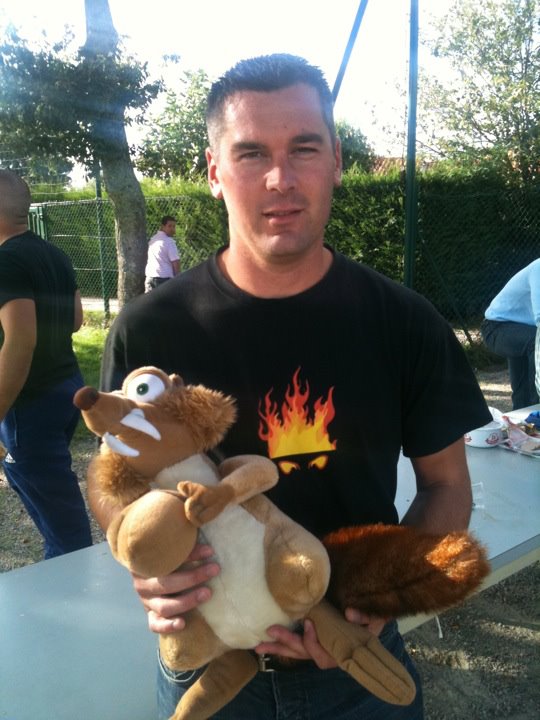 Dans les vestiaires de l’ESB :13.   Le plus en retard : Jerome Bourada14.   Le plus chambreur : Jerome Ferre
15.   Le Mr Prout : Ben16.   Le moins attentif : Moussa17.   Le plus trainard : Gringo18.   Le plus bringueur : Romain 
 Sur le terrain :19.   Le plus technique : Mathieu ytasse20.  Le plus rapide : Camille Korstat21.   La plus grosse charrette : Eddy V
22.  Le plus réaliste devant le but : Jerome Ferré23.  Le plus « tireur de pigeons » : Seb P
24.  Le plus râleur : Jeremie R25.  Le plus fragile : Xavier B26.  Le meilleur joueur sur le terrain : Alexandre S
 Questions bonus :27.  Le meilleur supporter : Jacky Martin
28.  Le meilleur « GLAND’OR » : Vladimir M29.  Ton meilleur souvenir au club : Ds le garage chez Alain Chaillou 30.  Décris L’ESB en un mot : Solidarité